   СОВЕТ   ДЕПУТАТОВМУНИЦИПАЛЬНОГО ОБРАЗОВАНИЯ «ВОТКИНСКИЙ РАЙОН»«ВОТКА ЁРОС»МУНИЦИПАЛ КЫЛДЫТЭТЫСЬ ДЕПУТАТЪЁСЛЭН КЕНЕШСЫР Е Ш Е Н И Е«19» ноября  2019  года                                                                                    №256г. Воткинск «О внесении изменений в решение Совета депутатовмуниципального образования «Воткинский район» от 22.11.2018 года №173 «О бюджетe муниципального образования «Воткинский район» на 2019 год и на плановый период 2020 и 2021 годов»Внести в решение Совета депутатов муниципального образования «Воткинский район» от 22.11.2018 года №173 «О бюджетe муниципального образования «Воткинский район» на 2019 год и на плановый период 2020 и 2021 годов» следующие изменения:1.1. в пункте 1 «Основные характеристики бюджета муниципального образования «Воткинский район» на 2019 год и на плановый период 2020 и 2021 годов»а) в п.п.1.1     в п.п.п.4 цифры «96011,0» заменить цифрами «136011,0»;1.2. в приложение №2 к решению Совета депутатов муниципального образования «Воткинский район» от 22.11.2018 года №173 «О бюджетe муниципального образования «Воткинский район» на 2019 год и на плановый период 2020 и 2021 годов» внести изменения согласно приложению №1 к настоящему решению;1.3. приложение №16 к решению Совета депутатов муниципального образования «Воткинский район» от 22.11.2018 года №173 «О бюджетe муниципального образования «Воткинский район» на 2019 год и на плановый период 2020 и 2021 годов» изложить в новой редакции согласно приложению №2 к настоящему решению;2. Решение подлежит официальному опубликованию.Председатель Совета депутатов  муниципального образования«Воткинский район»     		                                                               М.А. НазаровГлава муниципального образования                                                          «Воткинский район»                                                                                                  И.П. Прозоров                                      г. Воткинск«19» ноября  2019 года№ 256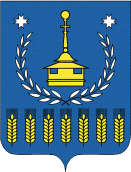 